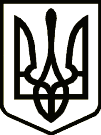 УкраїнаНОВГОРОД-СІВЕРСЬКА РАЙОННА РАДА   ЧЕРНІГІВСЬКОЇ ОБЛАСТІРІШЕННЯ(тридцять перша сесія сьомого скликання)                                                                                      20 вересня 2019 року								     № 513 м. Новгород-СіверськийПро запит депутата  Школоберди М. Д.Заслухавши депутатський запит депутата Школоберди М. Д. щодо передбачення у проекті районного бюджету на 2020 рік коштів  на організацію індивідуального навчання, а саме педагогічного патронажу для здобувачів повної загальної освіти – двох учнів 10 класу та трьох – 11 класу Вороб’ївського навчально-виховного комплексу «загальноосвітня школа І-ІІІ ступенів – дошкільний навчальний заклад» Новгород-Сіверської районної ради Чернігівської області, відповідно до статті 22 Закону України «Про статус депутатів місцевих рад», керуючись пунктом 9 частини 1 статті 43 Закону України «Про місцеве самоврядування в Україні», районна рада вирішила:1. Направити депутатський запит депутата районної ради                       Школоберди М. Д. до Новгород-Сіверської районної державної адміністрації Чернігівської області.2. Новгород-Сіверській районній державній адміністрації Чернігівської області проінформувати Новгород-Сіверську районну раду Чернігівської області та депутата про виконання депутатського запиту у місячний термін.Голова районної ради                                                              В. М. Кауфман  Погоджено:Начальник відділу з юридичних питаньта комунальної власності виконавчого апарату Новгород-Сіверської районної радиЧернігівської області                                                               Т. В. Щепочкіна